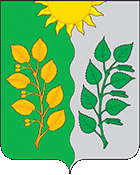 АДМИНИСТРАЦИЯСЕЛЬСКОГО ПОСЕЛЕНИЯ СУХАЯ ВЯЗОВКА МУНИЦИПАЛЬНОГО РАЙОНА ВОЛЖСКИЙ САМАРСКОЙ ОБЛАСТИПОСТАНОВЛЕНИЕот 26.12.2020 № 95Об утверждении перечня должностей администрации сельского поселения Сухая Вязовка муниципального района Волжский Самарской области, замещение которых связано с коррупционными рискамиВ соответствии с положениями Федерального Закона от 25.12.2008 №273-ФЗ «О противодействии коррупции»,  во исполнении Указа Президента Российской Федерации от 15.07.2015 № 364 «О мерах по совершенствованию организации деятельности в области противодействия коррупции», ПОСТАНОВЛЯЕТ:Утвердить перечень должностей администрации сельскогоПоселения Сухая Вязовка муниципального района Волжский Самарской области, замещение которых связано с коррупционными рисками, согласно Приложению.Опубликовать настоящее Постановление на официальном сайтеАдминистрации сельского поселения Сухая Вязовка (www.suhaya-vyazovka.ru).3. Контроль за выполнением настоящего постановления оставляю за собой.Глава сельского поселения Сухая Вязовка                                            муниципального района ВолжскийСамарской области                                                                                С.А. ПетроваПриложение к Постановлению Администрации сельского поселения Сухая Вязовка муниципального района Волжский Самарской области От 26.12.2020 № 95Перечень должностей администрации сельского поселения Сухая Вязовка муниципального района Волжский Самарской области, замещение которых связано с коррупционными рискамиГлава сельского поселения Сухая Вязовка;Заместитель Главы сельского поселения Сухая Вязовка;Ведущий специалист (главный бухгалтер);Специалист I категории